Publicado en Madrid el 12/06/2020 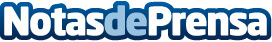 Grupo Index triplica las ventas de su casa geosolar en la cuarentena y desescaladaHasta un 270% se ha disparado la venta de viviendas sobre los datos previos al confinamiento. Desde mediados de mayo la demanda no baja, y en junio las solicitudes de información han crecido más de un 7000% en una semana. "Vamos a contracorriente; muchos pensaban que esta crisis sanitaria sería un parón para la obra nueva, pero las familias han priorizado un hogar amplio, con exteriores, alejado del centro urbano y sostenible"Datos de contacto:Inmaculada PalomoDelegado Técnico en Grupo Index 662 66 54 30Nota de prensa publicada en: https://www.notasdeprensa.es/grupo-index-triplica-las-ventas-de-su-casa Categorias: Inmobiliaria Madrid Ecología Otras Industrias http://www.notasdeprensa.es